«В Мире сказок»(Игра – соревнование)Гомзякова Ирина НиколаевнаВоспитатель                 Муниципальное бюджетное дошкольное образовательноеучреждение – детский сад комбинированного вида «Теремок»Поселок Борисовка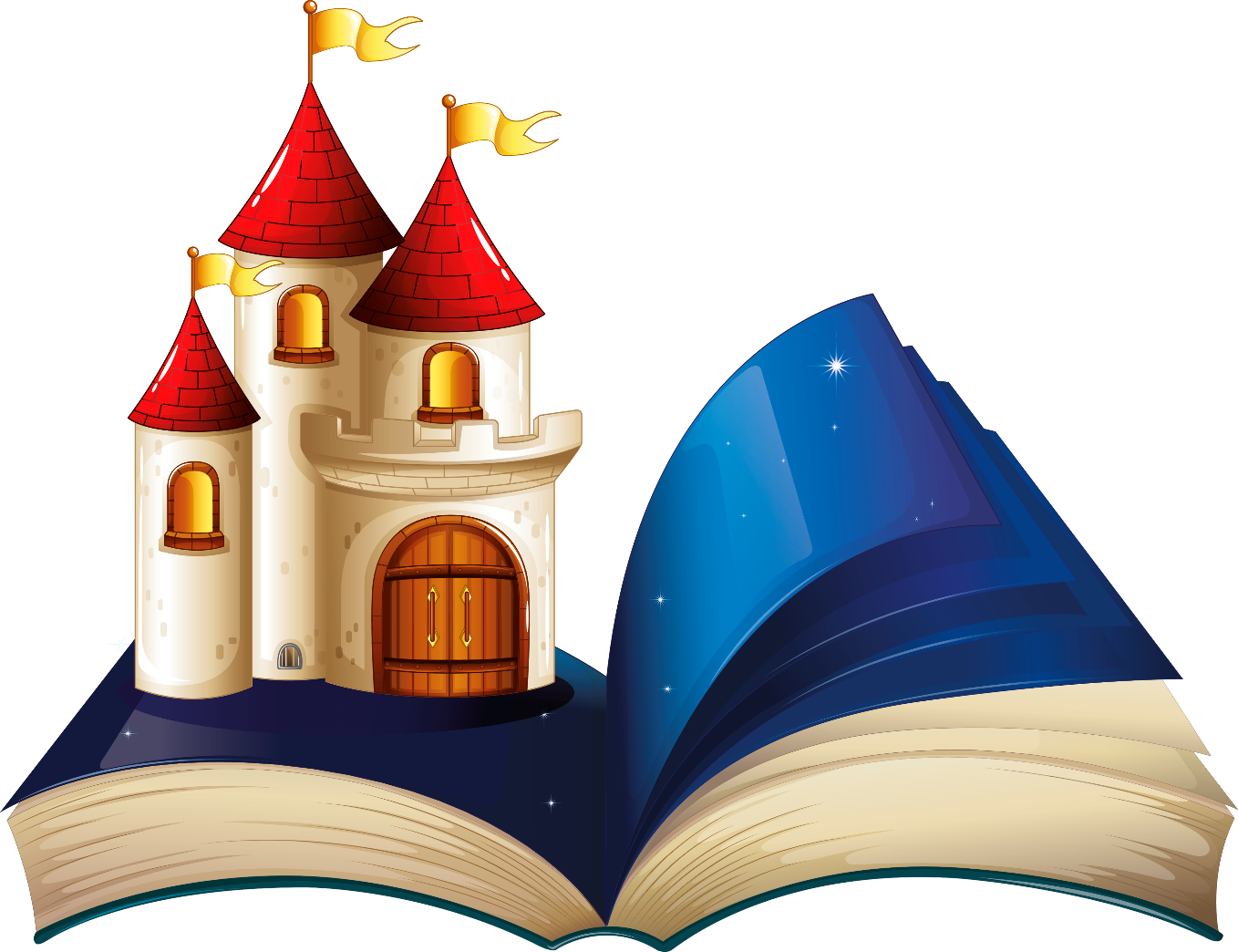 Игра – соревнование «В Мире сказок»Цель: формирование и развитие у детей устойчивого интереса к сказке, как к произведению искусства. Закрепление знаний детей о сказках.Задачи:Образовательные: Формировать умения узнавать сказки, их героев. Учить составлять целое из отдельных частей. Закрепить знания детей о сказках. Формировать умение давать полные ответы на вопросы. Развивающие: Развивать внимание, память, логическое мышление с помощью различных заданий. Развивать любознательность, творческое воображение, связную речь. Воспитательная: Воспитывать любовь к сказкам. Воспитывать дружеские отношения в команде при выполнении заданий. Воспитывать умение слушать и уважать мнение своих товарищей, способствовать формированию детского коллектива.Предварительная работа:Чтение детям сказок. Рассматривание иллюстраций.Обсуждение прочитанного материала, отгадывание загадок, собирание пазлов с иллюстрациями к сказкам, раскрашивание изображений к сказкам. Подготовка выставки работ детей «Моя любимая сказка».Материалы и оборудование:2 стола, мультимедийная доска, ноутбук, «ковер-самолет», жетоны, шкатулка (сундучок), клубок ниток, 2 набора разрезных картинок с сюжетом сказки, 2 диплома для награждений, 2 набора сюжетных картинок к сказкам «Колобок» и «Репка», картинки с изображением сказочных предметов, 2 подноса, музыкальный центр, аудиозапись, медали маски животных к сказке «Теремок» для подвижной игры..План мероприятия:Вступительное слово ведущего (распределение по командам, знакомство с правилами игры…)Этапы соревнования:«Разминка»«Угадайте героя по реплике» «Отгадай загадку».«Назови сказку правильно»«Собери сказку»Физкультминутка "Три медведя" «Отгадай сказку»«Исправь ошибку»«Какой герой лишний?»«Назови имя»«Угадай из какой это сказки?».«Фанты»Подвижная игра «Теремок»Подведение итогов игры, награждение. Ход мероприятия:В зал входит Волшебник (воспитатель)Волшебник:      Здравствуйте, мои дорогие! Я – волшебник, старый маг.Я пришёл не просто так. Сколько у вас много разных книг! В каждой из них живут герои ваших любимых сказок.В мире много сказок –Грустных и смешных.И прожить на светеНам нельзя без них.Ребята, я приглашаю вас побывать в Мире сказок. И чтобы попасть в сказочный мир, надо знать и любить сказки. А вы любите сказки? А много ли сказок вы знаете? (Ответы детей.)- Тогда давайте мы с вами отправимся в Мир сказок, но вот беда, туда пешком не дойти, и на машине не доехать. Как же нам добраться?- Какие средства передвижения бывают в сказках?(Ответы детей: печка, ступа, сапоги-скороходы, метла, ковер-самолет).Волшебник:- Вот на ковре-самолете мы и полетим.Давайте возьмемся за руки, закроем глаза и произнесем волшебные слова:«Раз, два, три, в Мир сказок нас, ковер, неси!»- Все ближе и ближе сказочная страна. Ковер - самолет медленно опускается на землю. Мы прилетели.И сейчас нам нужно разделиться на 2 команды, которые смогут показать, кто лучше всех знает сказки! Поделимся мы с помощью жетонов. У кого на жетоне нарисована репка, садится за стол, где табличка с репкой, а у кого колобок за стол, где табличка с колобком. У нас получились 2 команды «Колобок» и «Репка». А чтобы наша игра была справедливой, для этого мы пригласили жюри, который будет оценивать ваши ответы (представление жюри)Волшебник: - А вот и первое задание, которое нам нужно преодолеть. Открывают сундучок, находят там клубок и записку: «Чтобы клубочек повел вас дальше, вы должны ответить на хитрые вопросы»Я буду по очереди задавать вопросы каждой команде. Вы должны отвечать быстро. За правильный ответ в каждом конкурсе дается фишка. Итак, начинаем.1 конкурс «Разминка»Какое яйцо снесла курочка Ряба? (золотое) К кому шла Красная Шапочка? (к бабушке)Какую кличку носила собака в семье, в которую входили: дед, бабка, внучка? (Жучка)Кто потерял хрустальную туфельку? (золушка)Как звали девочку, которую хотели выдать замуж за крота? (Дюймовочка)? Что купила на базаре Муха – Цокотуха? (самовар)Кто разбил золотое яичко? (мышка)Чем ловил рыбу Волк в русской народной сказке «Лиса и Волк»? (хвостом)Кто ездил на печи? (Емеля)В какой сказке девочка сломала мебель? («Три медведя»)Кого в сказке «Заюшкина избушка» выгнала из дома лиса и стала там жить? (зайца)В какой сказке герои слепили себе ледяную внучку? («Снегурочка»)В какой сказке один герой целый дом сломал? («Теремок»)В какой сказке птицы унесли мальчика? («Гуси – лебеди»)Какого героя съела лиса? («Колобок»)В кого превратился Иванушка, выпив воду из лужицы? (в козленочка)Кто живет на крыше и очень любит прилетать в гости к своему другу Малышу? (Карлсон)Из чего фея сделала карету для Золушки? (Из тыквы)(волшебник бросает клубочек)Ты катись, катись, клубок,С овражка в лесок,Только сильно не спеши,Путь - дорожку укажи.Волшебник: Ребята клубочек привел нас к следующему заданию.2 конкурс: «Угадайте героя по реплике» - «…Ловись, рыбка, и мала, и велика!» (Волк «Лисичка – сестричка и серый волк»)- «… По щучьему веленью, по моему хотенью…» (Емеля «По щучьему веленью»)- «…Не садись на пенек, не ешь пирожок» (Маша «Маша и медведь»)«… Слышим, слышим. Да не матушкин это голосок» (козлята «Волк и семеро козлят»)- «…Несет меня лиса за темные леса» (Петух «Кот, петух и лиса»- «…Печка, печка, спрячь меня!» (Маша «Гуси-лебеди»)- «Да я не потесню вас: сама лягу на лавочку, хвостик под лавочку, курочку под печку. …» («Лисичка со скалочкой»)- «…Как выскочу, как выпрыгну, полетят клочки по закоулочкам! …» (Лиса «Заюшкина избушка»)Волшебник: Присаживайтесь на стульчики, нас ждет следующее задание.(бросают клубочек к мультимедийной доске)3 конкурс. «Отгадай загадку».Каждой команде по очереди предлагается загадка, ответ выводится на экран в виде картинки.Дед и баба вместе жили, Дочку из снежка слепили, Но костра горячий жар Превратил девчурку в пар. Дед и бабушка в печали. Как же их дочурку звали? (Снегурочка)
Пирожки — в корзинке. Мчалась по тропинке Девочка бегом. Тёмный лес кругом. Встретилась там с волком. И не знает толком, Как же он её скорей Оказался у дверей,И в кровать улёгся, плут? Девочку-то как зовут? (Красная Шапочка)Укатился он из домаПо дороге незнакомой…Ты узнал его, дружок?Это самый непослушный,Говорливый, простодушныйИ румяный…. (Колобок)Он всегда, как день варенья, Отмечает день рожденья, На штанишках кнопку тиснет, Чтоб отправиться в полёт, Под пропеллером повиснет И летит, как вертолёт. Парень он «в расцвете лет».Кто он? Дайте-ка ответ. (Карлсон)Кто знает эту сказку с детства, Поймёт, о чём я говорю: Какое транспортное средство Емелю привезло к царю? (Печь)
 И зайчонок, и волчица -Все бегут к нему лечиться. (Айболит)Покупала самовар,    А спасал ее комар. (Муха-цокотуха) Из танцзала короляДевочка домой бежала,Туфельку из хрусталяНа ступеньках потеряла.Тыквой стала вновь карета…Кто, скажи, девчушка эта? (Золушка)(Волшебник бросает клубочек к следующему заданию)4 конкурс. «Назови сказку правильно»«Сестрица Аленушка и братец Степанушка»«Иван-царевич и серый кот»«Дарьюшкина избушка»«Сивка-будка»«Царевна-квакушка»«Петушок Ряба»«Даша и медведь»«Волк и семеро телят»«Утки- лебеди»«Лисичка с вилочкой»«Заюшкин домик»«Мальчик с ладошку» (Волшебник бросает клубочек к столам)5 конкурс.  «Собери сказку»Дети получают по набору разрезных картинок к сюжету какой-либо сказки. Детям нужно собрать иллюстрацию к сказке и определить ее название.Волшебник: Ребята вы молодцы, отлично справились с заданием.Сказочный путь далёк, давайте сделаем остановку и проведём физкультминутку.Физкультминутка "Три медведя" Три медведя шли домой. (Дети шагают на месте вперевалочку).Папа был большой - большой. (Поднять руки над головой, потянуть вверх).Мама с ним поменьше ростом. (Руки на уровне груди).А сынок - малютка просто. (Присесть).С погремушками ходил. (Встать, руки перед грудью сжаты в кулаки).Дзинь - дзинь, дзинь - дзинь. (Дети имитируют игру с погремушками).(Волшебник бросает клубочек к следующему заданию)6 конкурс. «Отгадай сказку»Волшебник: Ребята, вам нужно отгадать сказку по небольшому отрывку. Сначала я буду читать отрывок из сказки для 1 команды, затем для 2 команды. Когда отвечает 1 команда, 2 команда не подсказывает. За каждый правильный ответ, команда получает жетоны.  Итак, начинаем:Отрывок для 1 команды:«… я в короб положу пирожки, а ты отнеси их дедушке да бабушке. Да помни: короб по дороге не открывай, пирожки не вынимай. Я на дубок влезу, за тобой следить буду!» («Маша и медведь»)Отрывок для 2 команды:«Пустил стрелу Иван-царевич — полетела его стрела прямо в топкое болото, и подняла ее лягушка-квакушка…» («Царевна-лягушка»)Отрывок для 1 команды:«Не ешь меня я тебе песенку спою…Я от дедушки ушел, я от бабушки ушел, я от зайца ушел, и от тебя волк уйду. И покатился дальше!» (Колобок)Отрывок для 2 команды:«Мышка бежала, хвостиком махнула, яичко упало и разбилось…» (Курочка Ряба)Отрывок для 1 команды:«Большой медведь взял чашку, взглянул и заревел страшным голосом:— Кто хлебал в моей чашке?» («Три медведя»)Отрывок для 2 команды:«Идут, идут, — солнце высоко, колодец далеко, жар донимает, пот выступает. Стоит козье копытце полно водицы…» («Сестрица Аленушка и братец Иванушка»)(Волшебник бросает клубочек к столам)7 конкурс. «Исправь ошибку»Каждой команде раздаются сюжетные картинки по сказкам «Колобок» и «Репка»Волшебник: Ребята, вы все хорошо знаете сказки? Перед вами лежат картинки, на которых изображены события из сказок «Колобок» и «Репка». Вспомните, как начинается сказка, что происходит дальше и чем она заканчивается! Расположите картинки в правильном порядке, так как рассказывается в нашей сказке. Затем наиболее активный ребенок рассказывает сказку, в затруднении помогают все.8 конкурс. «Какой герой лишний?»«Гуси-лебеди» - девочка, баба-яга, яблонька, печка, медведь.«Теремок» - заяц, лиса, волк, олень, лягушка.«Колобок» - коза, лиса, медведь, волк, заяц.«Заюшкина избушка» - собака, заяц, волк, петух, мышка 9 конкурс. «Назови имя»В сказках очень часто к имени персонажа добавляется еще одно слово, его характеризующее. Например, Иван … (Царевич). Я буду называть имя персонажа, а вы подбирать к нему характеризующее, сказочное слово:Петушок…(золотой гребешок),Зайчишка… (трусишка),Волчок… (серый бочок)Мышка…(норушка),Лягушка…(квакушка),Лисичка…(сестричка),Баба-Яга…(костяная нога),Кощей…(бессмертный)Волшебник: Молодцы, и с этим заданием вы справились. 10 конкурс.  (Волшебник бросает клубочек) Следующее наша остановка — «Угадай из какой это сказки?». Сейчас я вам буду показывать картинки, а вы будете угадывать из какой они сказки. (Волшебник показывает картинки, а дети называют ту сказку, из которой этот предмет).Золотое или простое яичко («Курочка Ряба»)Рукавичка («Рукавичка»)3 тарелки, 3 ложки, 3 чашки («Три медведя»)Корзина с пирожками («Красная шапочка»)Маленький фонарик, самовар («Муха Цокотуха»)Полотенце, мыло, мочалка («Мойдодыр»)Чемодан для больнички («Айболит»)Скалка («Лисичка со скалочкой») Соломенный домик («Три поросёнка»)Берестяной короб («Маша и медведь»)Красная шапочка («Красная шапочка»)Грязная посуда («Федорино горе»)11 конкурс. ФантыСпеть песенку какого-либо сказочного героя;сказать волшебные слова, вызывающие Сивку-бурку;похвастаться, как заяц из сказки «Заяц-хваста»;повернуть избушку Бабы-яги.Волшебник: Все задания выполнены, а теперь нам необходимо посчитать, какая команда больше всего собрала жетончиков. Об этом мы попросим наше жюри. А пока жюри определяет победителей, мы с вами немного поиграем: Подвижная игра «Теремок»Дети стоят в кругу – это теремок. Несколько детей одевают маски героев сказки:мышки, лягушки, зайца, волка, лисички и медведя.Дети поднимают руки, сцепленные друг с другом и говорят слова:«Вот стоит теремокОн не низок, не высок.Как войдет в него зверек,Так захлопнется замок»Во время проговаривания слов дети в масках зверей вбегают в круг и выбегают из него.На слова воспитателя «ХЛОП» дети опускают сцепленные руки. Кто попадется, перестаёт быть «зверьком» и встает в теремок с остальными детьми.Игра проводится, пока не останется самый ловкий.Волшебник: Ребята, пора нам возвращаться в детский сад. Взялись за руки, произнесли волшебные слова: «Раз, два, три наш ковер в детский сад лети».- Вот мы и в детском саду.-Вам понравилось путешествовать?- А что вам понравилось больше всего в нашем путешествии?- А где мы побывали? («В Мире сказок»)-Сегодня мы решали интересные и сложные задания, отгадывали загадки, летали на ковре- самолете.Итог. - Ну вот и пора подводить итоги нашей игры. Какая команда набрала больше всех жетончиков, спросим у нашего жюри!Слово жюри, итоги (считаются жетоны). Включается музыка «В гостях у сказки», дети обмениваются впечатлениями о празднике.Список источников1.	Загадки о сказочных героях https://nsportal.ru/nachalnaya-shkola/vospitatelnaya-rabota/2011/05/04/zagadki-o-skazochnykh-geroyakhhttps://mamamozhetvse.ru/65-luchshix-zagadok-pro-geroev-skazok.htmlПодвижная игра «Теремок» https://nsportal.ru/detskiy-sad/zdorovyy-obraz-zhizni/2015/01/15/podvizhnye-igry-po-skazkam3. Сказки «Лисичка-сестричка и серый волк», «Маша и медведь», «Волк и семеро козлят», «Кот, петух и лиса», «Лисичка со скалочкой», «Заюшкина избушка», «Царевна лягушка», «Колобок», «Курочка Ряба», «Три медведя», «Сестрица Аленушка и братец Иванушка»